Our scheme is supported by PE Primary Passport ( https://app.primarypepassport.co.uk )Dance provided by external specialist in additional sessions during the year.Daily Mile takes places each day for every class 10-15 mins.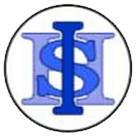 PE Year Plan - R to Y6PE Year Plan - R to Y6PE Year Plan - R to Y6PE Year Plan - R to Y6PE Year Plan - R to Y6PE Year Plan - R to Y6PE Year Plan - R to Y6PE Year Plan - R to Y6Autumn 1Autumn 2Spring 1Spring 2Summer 1Summer2Year R/1Cycle AFundamental Movement Skills 1Invasion Game Skills 1GymnasticsRocking and RollingTarget Games 1Athletics 1(& Sports Day practise)Striking & Fielding Game Skills 1Year R/1Cycle BFundamental Movement Skills 1Invasion Game Skills 1GymnasticsRocking and RollingTarget Games 1Athletics 1(& Sports Day practise)Striking & Fielding Game Skills 1Year 1/2Cycle AFundamental Skills 1Target Games 2Gymnastics - Wide, narrow& curled rollingNet & Wall Games 1Athletics 2(& Sports Day practise)Locomotion 2Year 1/2Cycle BFundamental Movement Skills 2Invasion Game Skills 2Gymnastics - Balancing & spinning on P & PatchesTarget Games 2Athletics 2(& Sports Day practise)Striking & Fielding Game Skills 2Year 3/4Cycle AFootballInvasion Game Skills 3Gymnastics - Linking movements togetherDance around the worldAthletics(& Sports Day practise)Outdoor and Adventurous Activities (OAA)Year 3/4Cycle BHockeyHandballGymnastics – Receiving Body WeightDance - EgyptiansAthletics(& Sports Day practise)Outdoor and Adventurous Activities (OAA)Year 5/6Cycle AFootballSwimmingGymnastics – Matching, Mirroring and ContrastDance – Through the AgesAthletics(& Sports Day practise)Outdoor and Adventurous Activities (OAA)Year 5/6Cycle BSwimmingHandballGymnastics – Counter balance and tensionDance – British ValuesAthletics(& Sports Day practise)Outdoor and Adventurous Activities (OAA)